SOGLASJE ZA DIREKTNO BREMENITEV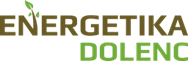 v skladu z evropsko direktivo SEPA Direct Debit (SDD)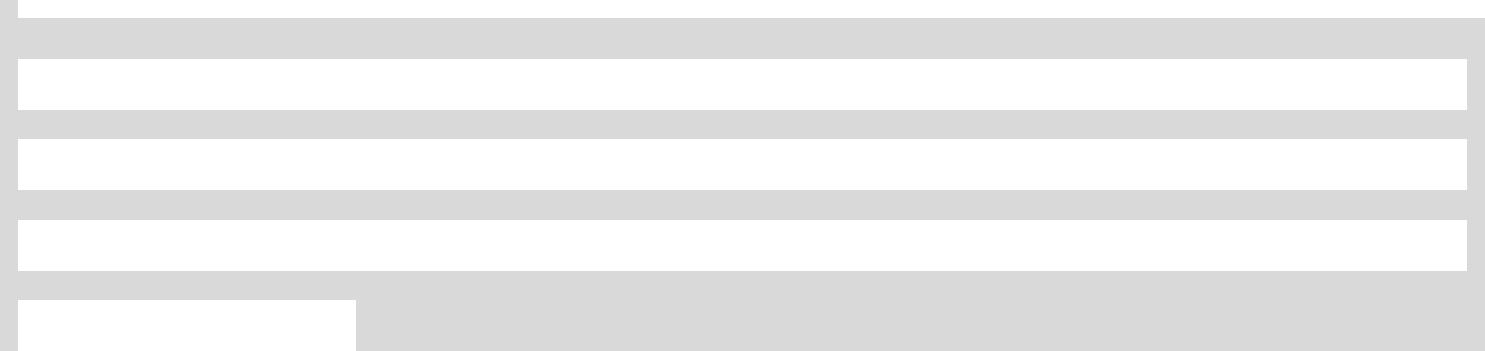 PLAČNIK DALJINSKEGA OGREVANJA NA LESNO BIOMASOime in priimek / nazivnaslov, ulica, hišna številkapoštna številka in kraj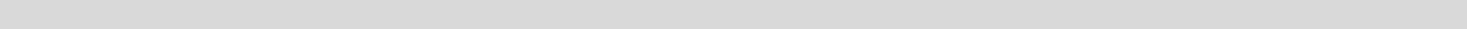  davčna številka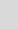 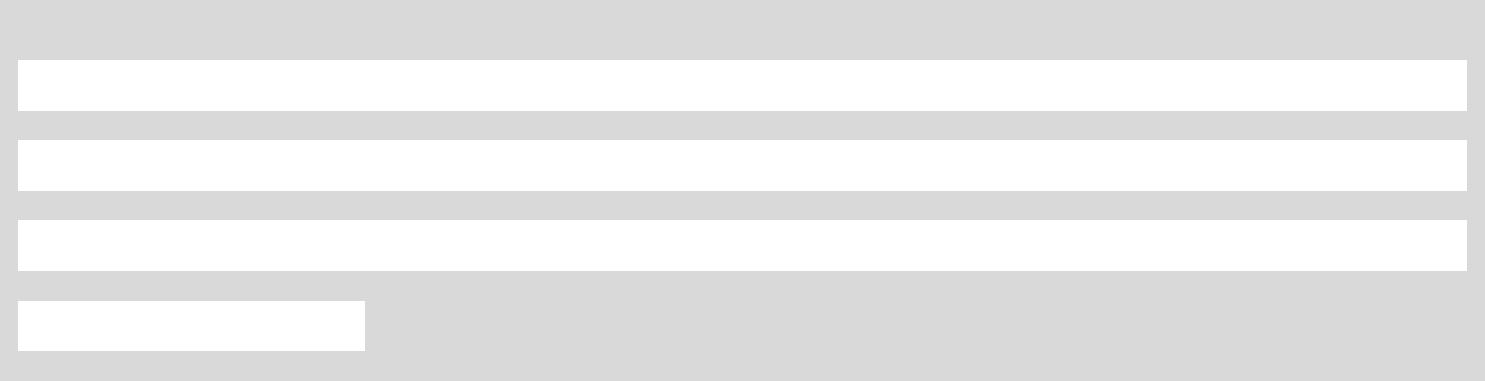 VLAGATELJ SDD (v primeru, ko imetnik računa ni plačnik)ime in priimek / nazivnaslov, ulica, hišna številkapoštna številka in krajdavčna številka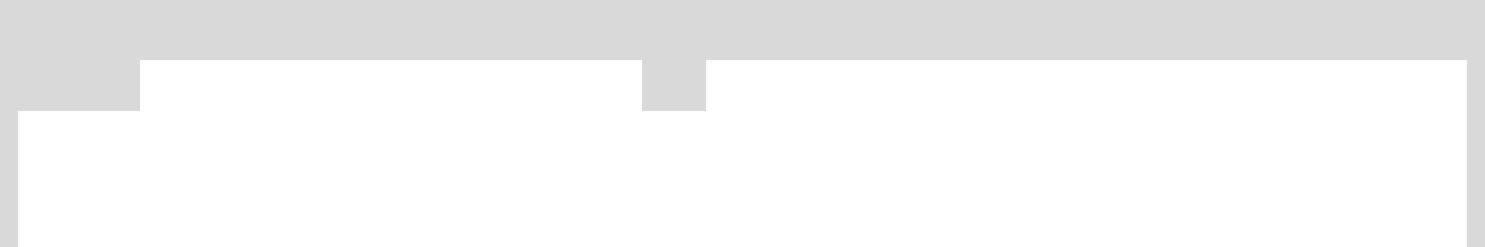 PODATKI O PLAČILNEM RAČUNU IN KONTAKTI PLAČNIKA / VLAGATELJA SDDSI 56PREJEMNIK PLAČILA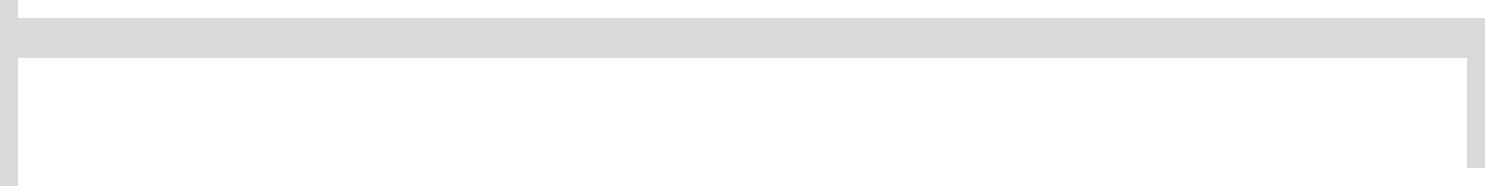 Energetika Dolenc d.o.o., Cesta v staro vas 6, 6230 PostojnaMatična št.: 3571343000, ID za DDV: SI41940148TRR: SI56 6000 0000 0468 290NAMEN: plačilo daljinskega ogrevanja na lesno biomasoPlačevanje računov iz osebnega računa (TRR) sklenitelja soglasja se izvaja enkrat mesečno, 18. v mesecu. Zapadlost 28. v mesecu se upošteva zgolj v primeru, ko račun iz poslovnih razlogov ni izstavljen pravočasno. V kolikor sklenitelj soglasja na dan zapadlosti ne razpolaga z zadostnimi sredstvi na osebnem računu, bo dobavitelj vašemu ponudniku plačilnih storitev (banki) posredoval podatke v ponovno obdelavo vsake 4 dni. S podpisom jamčim, da so podatki na obrazcu pravilni.Kot plačnik direktne bremenitve se zavezujem zagotoviti kritje na TRR za zneske, prejete na računih.periodična bremenitev 18. v mesecuperiodična bremenitev 18. v mesecuperiodična bremenitev 18. v mesecuvloga /vloga /vloga /ukinitevukinitevukinitevreferenčna oznaka soglasja  (Izpolni Energetika Dolenc d.o.o.)spremembaspremembaspremembašt. plačilnega računa – IBAN (19 znakov)št. plačilnega računa – IBAN (19 znakov)naziv banke ali SWIFT – BICtelefon / GSMtelefon / GSMe-poštaDatum: ________________________________________________________________________________________________________podpis plačnika / vlagatelja SDDpodpis pooblaščene osebe prejemnika plačila